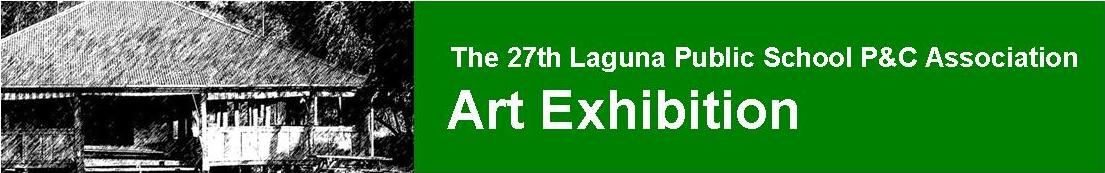 ENTRY FORMLAGUNA PARENT’S AND CITIZEN’S ASSOCIATION ART EXHIBITION 2018  24th, 25th, 26th August 2018I wish to participate in the proposed exhibition to raise funds for the Laguna Public School P & C and agree to the conditions outlined. I would like to: (Please delete/cross out the incorrect answer)Donate my work - no entry fee applies.Sell my work and pay the P&C a 25% commission – entry fee applies.A combination of both – entry fee applies. Indicate on table below.If selling any of your work a $20 entry fee applies. It is: (Please delete/cross out the incorrect answer)attached to this form as cash or cheque ordeposited to the Laguna P&C BSB 062805, Account no. 00900902
* (please put your name in the bank description field for our reference)Please return this page by email to lagunapncartshow@gmail.com or post or deliver to the Laguna P&C c/o Laguna Public School, 3738 Great North Road, LAGUNA NSW 2325, by Friday 27th July 2018 (Fri 29th June if participating in the Artist Social Media Promotion – see separate form attached). This form can be saved & completed on your computer and attached to your email reply.
(Please delete/cross out the incorrect answers)I DO / DO NOT wish to receive the weekly school newsletter by emailI AM / AM NOT eligible for the Emerging Artist Award. See conditions Page 2.I HAVE READ AND FULLY UNDERSTAND the attached Conditions of Entry, and agree to abide by these conditions. Agreed to on this date: _______________
(Incomplete entry forms or those without the prescribed $20 entry fee, cannot be accepted).Surname:Given Name:Address:Address:Email:Phone no:Bank Details: Any funds for artwork sold (sale price minus commission) will be electronically deposited into your bank account (no cheques will be mailed out this year). Please note: having your bank account details only allows us to make deposits into your account.Bank Details: Any funds for artwork sold (sale price minus commission) will be electronically deposited into your bank account (no cheques will be mailed out this year). Please note: having your bank account details only allows us to make deposits into your account.Bank Details: Any funds for artwork sold (sale price minus commission) will be electronically deposited into your bank account (no cheques will be mailed out this year). Please note: having your bank account details only allows us to make deposits into your account.Account Name:Account Name:Account Name:Bank:BSB:Acct No:No.TitleDonate or SellPriceMedium12345